По Усть-Катавскому городскому округу возбуждено уголовное дело  по факту  мошенничества.В дежурную часть отдела МВД России по Усть-Катавскому городскому округу обратился местный житель 1984 года рождения с заявлением о мошенничестве.Полицейские установили, что мужчина решил приобрести себе квадрацикл. В социальной сети «В контакте» есть сайт «Продажа автомобилей с Европы», там низкие цены на автомобили. Он зашел на данный сайт, зарегистрировался, вступив в данную группу. Ему понравился квадрацикл стоимостью 30 000 рублей. Он списался с продавцом и договорившись о покупке, перевел на указанный им банковский счет деньги 30 000 рублей. После перевода денежных средств, товар мужчина не получил, администратор данного сайта на сообщения не отвечает. Поняв, что его обманули, потерпевший обратился в полицию. По данному факту возбуждено уголовное дело по признакам состава преступления, предусмотренного частью 2 статьи 159 Уголовного кодекса Российскоё Федерации «Мошенничество». Санкция данной статьи предусматривает максимальное наказание в виде лишения свободы на срок до пяти лет.Сотрудники полиции рекомендуют гражданам при совершении покупок через Интернет сайт придерживаться некоторых правил. Необходимо внимательно изучить  объявление, дату регистрации продавца, количество сделок на данной интернет – площадке, посмотреть наличие отзывов и найти в сети информацию о продавце. Осуществить мониторинг «черных списков», в которых пострадавшие размещают  информацию о недобросовестных продавцах на сайтах. Вы также можете предложить продавцу оплату наложенным платежом после получения товара.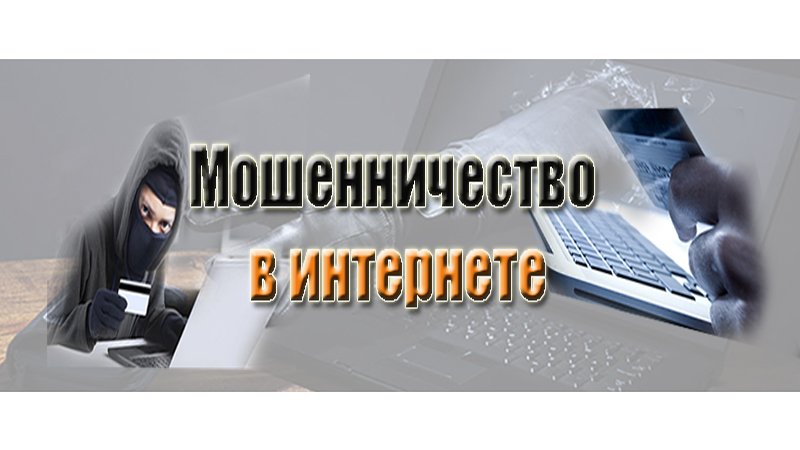 